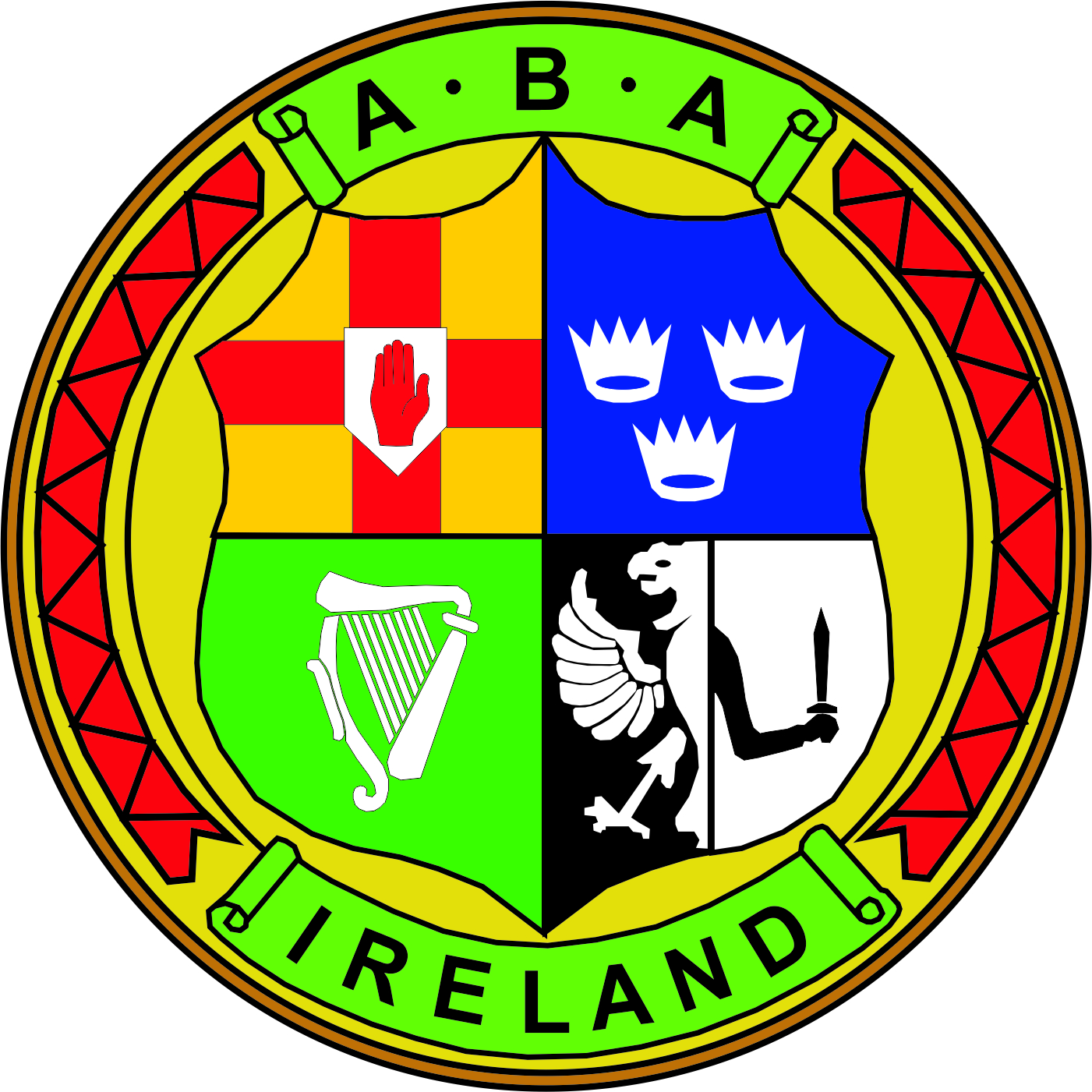                                  Code of Conduct for Parents/GuardiansThe IABA believes that parents should be a role model for your child and maintain the highest standards of conduct when interacting with young people, other parents, and with officials and organisers.Always behave responsibly and do not seek to unfairly affect the bout/boxer. Always recognise the value and importance of the volunteers who provide sporting/recreational opportunities for your child. Do not publicly question the judgement or honesty of referees, coaches or organisers. Respect referees/judges, coaches, organisers and other boxers. Encourage your child to play by the rules. Teach your child that honest endeavour is as important as winning and do all you can to encourage good sportsmanship. Parents should support all efforts to remove abusive and bullying behaviour in all its forms. They should be encouraged to read the IABA’s anti-bullying policy.Parents/Guardians are expected to:Positively reinforce their child/young person and show an interest in their participation in boxing.Do not place their young person under pressure or push them into competitions or activities they do not want to do.Complete and return the Health and Consent Form pertaining to their child’s participation within the IABA or club events.Deliver and collect the child punctually to and from coaching sessions/matches if arranged to do so.Ensure their child is properly and adequately attired for the weather conditions of the time, including shorts, shirt, socks, tracksuit, sweat tops, hat, gloves etc.Detail any health concerns pertaining to the child on the consent form, in particular breathing or chest conditions. Any changes in the state of the child’s health should be reported to the coach prior to coaching sessions.To inform the coach if child is to be collected or leave early from a coaching session.Encourage their child to box by the rules and teach them that they can only do their best.Behave responsibly when supporting, do not embarrass your child.Show appreciation and support the coach.Ensure their child is punctual.Be realistic and supportive.Provide their child with proper clothing and equipment.Ensure their child’s hygiene and nutritional needs are met.Accept the official’s judgment.Acknowledge the importance and role of the club coaches who provide their time free to ensure children’s participation in the club.Promote their child’s participation in boxing for fun.Parents/Guardians have the right to:Know their child is safe.Be informed of problems or concerns relating to their children.Be informed if their child is injured.Know their child will not be forced/encouraged to lose weight on the morning of the scales.Have their consent sought for issues such as trips.Complain if they have concerns about the standard of coaching any misdemeanours and breach of this guidance will be dealt with immediately by a club/County or IABA official.For further information contact: David Britton- National Child Protection Officer at david@iaba.ie or 0860453904 or visit www.iaba.ie for a copy of the IABA’S Safeguarding Young People in Boxing PolicyAny breaches of this code of conduct will be dealt with immediately by the club committee. Persistent concerns or breaches may result in you being asked not to attend events if your attendance is considered detrimental to the welfare of young participants.The ultimate action should a parent/guardian continue to breach the code of behaviour may be the club/association officials regrettably asking your child to leave the session, event or club.DeclarationI have received a copy of the IABA guidelines for parents/guardians and will adhere to these guidelines and principles. I have also made my child/children aware of the young boxer’s code of conduct and signed their form.Club:_______________________________________________Printed name of Young Person (s): _______________________________________________Signature of Parent/Guardian:________________________________________________Printed Name of Parent/Guardian:________________________________________________Date: _______________________________________________